TLC Weekly:   Sunday, January 9 to Sunday, January 16Sunday, January 9 	9am 	Youth-led Communion Worship – Food Shelf Sunday  Epiphany Sunday	10am 	Coffee Fellowship    	10:15am 	Education Hour Monday, January 10	9am 	Lutheran Men in Mission Bible Study Wednesday, January 12 	9am 	Do-Day Ladies 	10am 	Prairie View Communion Service	1:30pm 	Glory Circle	2pm 	O’Brien Court Communion Service 	6:30pm 	Chancel Choir 	6:30pm 	Youth Group (gr. 7-12) Friday, January 14  	8am 	Breakfast and Bible (10-12 gr.) @ Amy Munson’s Sunday, January 16	9am 	Worship 2 Epiphany	10am 	Coffee Fellowship    	10:15am 	Education Hour 	2pm 	“Celebration of Song” – Annual Community Event here at Tracy LutheranThe Radio Broadcast (KMHL 1400AM – or – 101.7FM) for this Sunday is in memory of Arlo and Betty Ziemke’s anniversary by their children. Please continue to Remember in Prayer: 	Keith Kropp – Gale Kropp’s husbandJohn Springer – Joyce Osland’s brother, had surgery for liver and colon cancer Roger Kiihn – at Prairie View Gary Retzlaff – Larry’s brother, continued battle with cancer Family and Friends of Dale Danielson – whose funeral was on Monday, January 3rd January Acolytes: 	Brody Byrne, Brooke SwenhaugenJanuary Communion Preparers: 	Larry and Marge Fischer	January Communion Servers: 	Missie Erbes, Kathy Filter, Melody CaronCoffee Fellowship: 	Sunday, January 9 	Chris and Heather Kamrud 	Sunday, January 16 	Ronnie and Carol Dahl 	Sunday, January 23 	Missie ErbesScripture Readers: 	Sunday, January 9 	Youth	Sunday, January 16 	Sara Torkelson	Sunday, January 23 	Sandy LudemanUshers: 	Sunday, January 9 	Keith Hoffbeck, Chad Anderson, Scott and Kim Torkelson	Sunday, January 16 	Chris Kamrud, Ronnie Dahl, Wayne Anderson, Darrell Christian	Sunday, January 23 	Mark Peterson, Jim Julien, Mike Carlson, Larry RetzlaffSunday Counters: 	Sunday, January 9 	Wayne Anderson	Sunday, January 16 	Seth Schmidt	Sunday, January 23 	Khyle Radke  Financial Update   (as of Wednesday, January 5): General 	$2,405			Building 	$430			Bills Paid this week:  $969Missions 	$25Total 	$2,860 Annual Meeting – Sunday, January 30 at 10am Tracy Lutheran’s Annual Meeting will take place on Sunday, January 30 at 10am following the morning worship service.  Pastoral Home Visits Pastor Eric is available to do a visit (for communion or prayer) in your home. Please call the church office (629-3563) if you would like to have him bring you communion or to stop by for a pastoral visit. Resolution:“a resolve or determination; the mental state or quality of being resolved or resolute; firmness of purpose.”New Year’s resolutions. They can be about almost anything from losing weight, to exercising more, to spending more time with family and friends, to not procrastinate on things that need to get done.I know that many of these resolutions that are made in earnest at the beginning of the year will soon be broken; and when that happens, one is tempted to think: “Well…   I’ve failed already. This certainly isn’t going very well! Perhaps I shouldn’t make resolutions at all.”Resolutions aren’t about perfection. They are about identifying the things that we want in life; and identifying what needs to happen to reach those goals. Failure to keep a resolution shouldn’t come as a surprise to any of us. After all, we’re changing the rules on how we’ve lived life up to this time. So, it’s very likely that we will slip back into our well-worn grooves. In fact, it’s easier to slip into the old, familiar grooves than it is to carve some new ones for ourselves.The word “resolution” has – at its root – the word “resolve”. When someone “resolves” to do something, there really should be a stubbornness to their decision; there should be a firmness of purpose, a “stick-to-it-tiveness” as we like to say. When it comes to the business of keeping a resolution – prepare to fail. The first and most important thing about keeping a resolution is knowing what you’re going to do when you fail. In the end, the keeping of a resolution is more about tenacity – about getting up over and over again, time after time, when we fail. To be honest, the keeping of a  resolution means we need to be able to forgive for ourselves when we fail. For people of faith, it’s rooted in knowing God’s forgiveness of us day in and day out – the experience that when we fail, God is there to pick us up and dust us off in Jesus’ grace. God is there, saying, “So, you’ve fallen…   but I keep forgiving you for shortcomings and making all things new – over, and over, and over again! I will not give up on you. Remember, you are My child. Now go! BE my child!”  Now that, my friends, is gracious tenacity. And it is this sort of grace – the kind that God uses on us in our everyday lives – that we need to be using with ourselves. Failure…   forgiveness…   and forging ahead…   one more time. A Blessed New Year to each of you! Pastor Eric     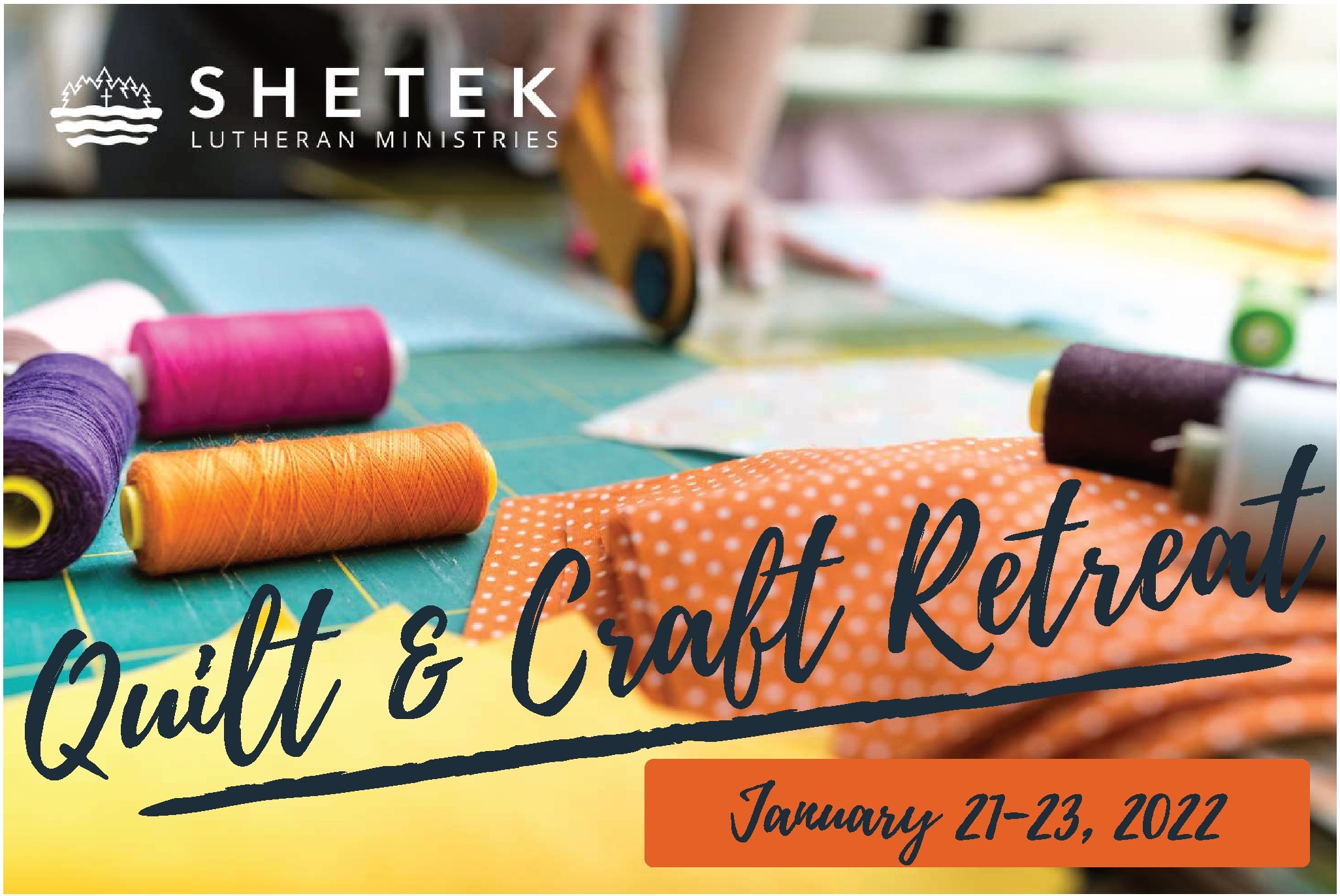 Enjoy a crafting   weekend at SLM! Spend time in a relaxed, Christ- centered environment crafting, bonding with others, delicious food, and daily devotions. Be inspired and sha re inspiration with others!Participants stay in the Lakota Retreat Center, which also serves as the main "creation station" for the retreat and provides a relaxing and comfortable setting for the weekend. Lakota features lakeside views, cozy meeting spaces, and 17 sleeping rooms, each with a private bath. Linens provided.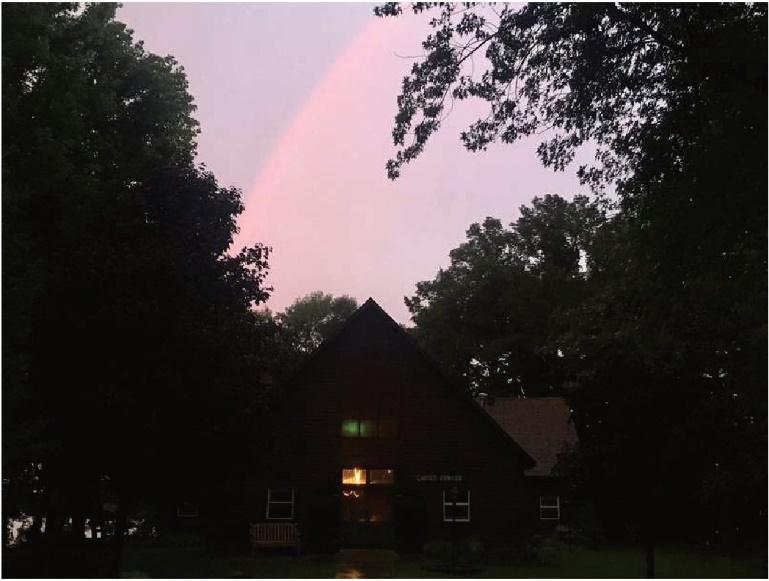 Participants must follow SLM COVID-19 Policies and Pre-Screening. All registrations will have private rooms. Registration is limited.    Questions?  Contact SLM  @  (507)763-3567  or  camp@shetek.org